		Monday, 26 June 2023 Dear Parents/Carers, AttendanceOur overall attendance for this week is 96.21%. We have met our target of 96% for this first time this school year.There are 8 classes who have achieved the target of 96%+. Miss Radcliffe’s Silver Posie Class achieved 100% this week. WELL DONE!If your child is too unwell to come to school, please ensure that you call school to let us know the reason. You can speak to us directly, or leave a message. Call the school number and press Option 1.PunctualityWe had 3 hours and 50 minutes of lates this week, meaning vital learning is still being missed by some children. 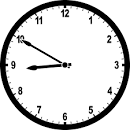 Please ensure that your child is in school before the gates closes at 8.50am each day.Y6 Iris class had no lates this week – well done!Transition – new teacher dayChildren from Rec to Y5 had two days with their new teacher this week on Thursday and Friday. This has helped them be prepared for September. Hopefully many of them will remember the door they need to use when they move to their new classes in September.Wednesday ClubsAll clubs have finished now for this school year.Other Events This Week:-Learning Ambassadors attended a day at the Prairie Sports Village on Monday, alongside children from other schools.-Some of our new Reception children who will be joining us in September have been for a ‘stay and play’ session.Upcoming Events:SPORTS DAYS-Tuesday 4th July – Reception Sports Day from 9.45am. Pedestrian gate will be open for parents/carers from 9.30am- Tuesday 4th July – Y1 and Y2 Sports Day from 13.30. Pedestrian gate will be open for parents/carers from 13.15-Monday 10th July – Y5 and Y6 Sports Day from 9.45am. Pedestrian gate will be open for parents/carers from 9.30am.- Monday 10th July – Y3 and Y4 Sports Day from 13.30. Pedestrian gate will be open for parents/carers from 13.15.Teacher Strikes:There have been two further dates for teacher strikes announced. These will take place on Wednesday 5th July and Friday 7th July. School will be closed to the following classes on these days:Y3 Mrs Ellis’s ClassY3 Miss Radcliffe’s ClassY5 Miss Mushtaq’s ClassIf parents of children in these classes need us to provide childcare on those days, please send a note into school to let us know – no later than 30.6.23.Upcoming School HolidaysSchool will be closed on Thursday 29th June. Summer Holidays School will close at 1.30pm on Friday 21st JulyChildren return to school on Monday 4th September.Mrs Sarah Bell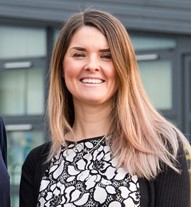 Headteacher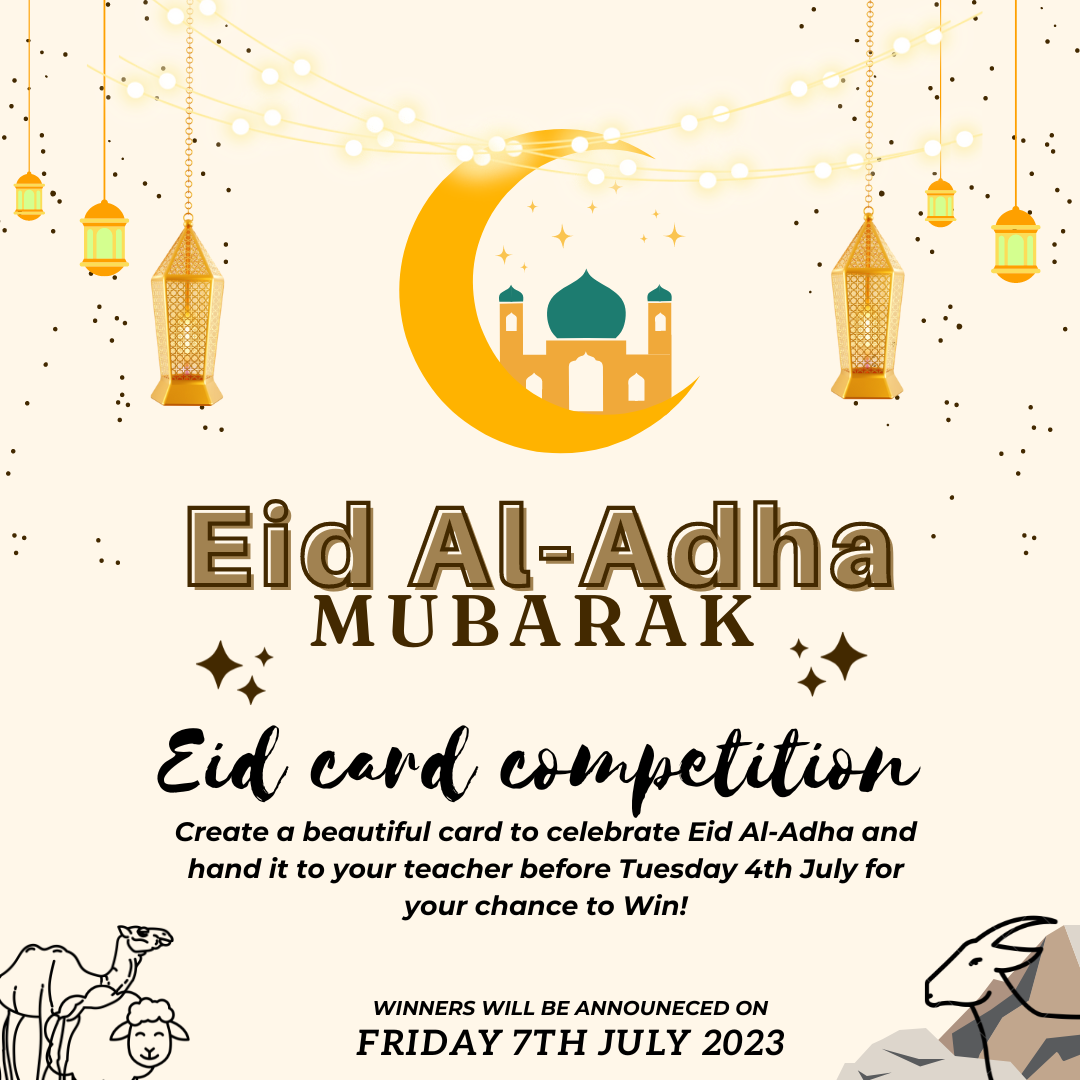 